В конкурсе выпечки 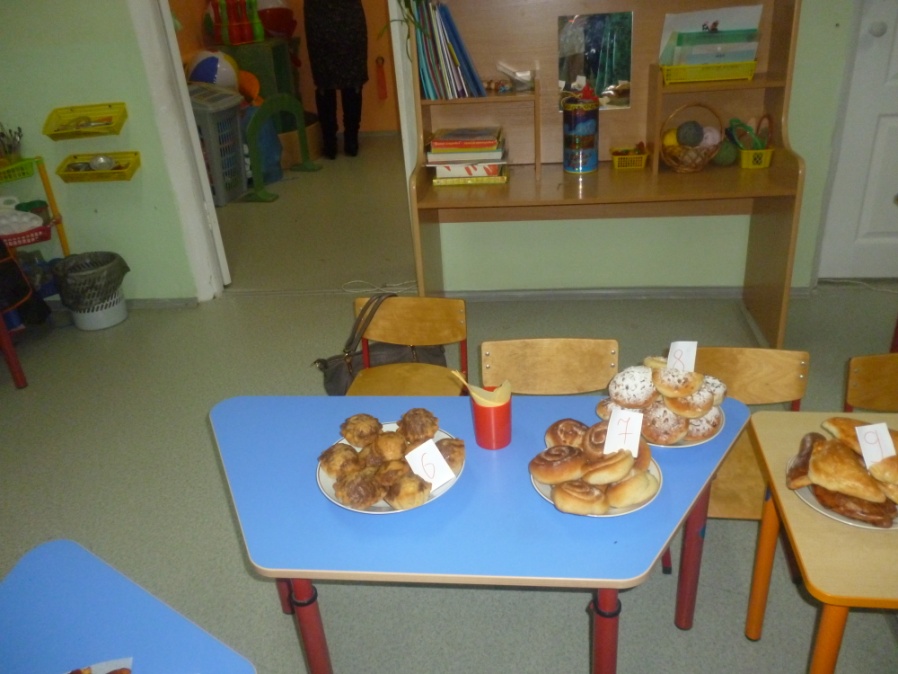 «МОЯ МАМА –КУЛИНАР» приняли участие мамы старшей и младшейразновозрастных групп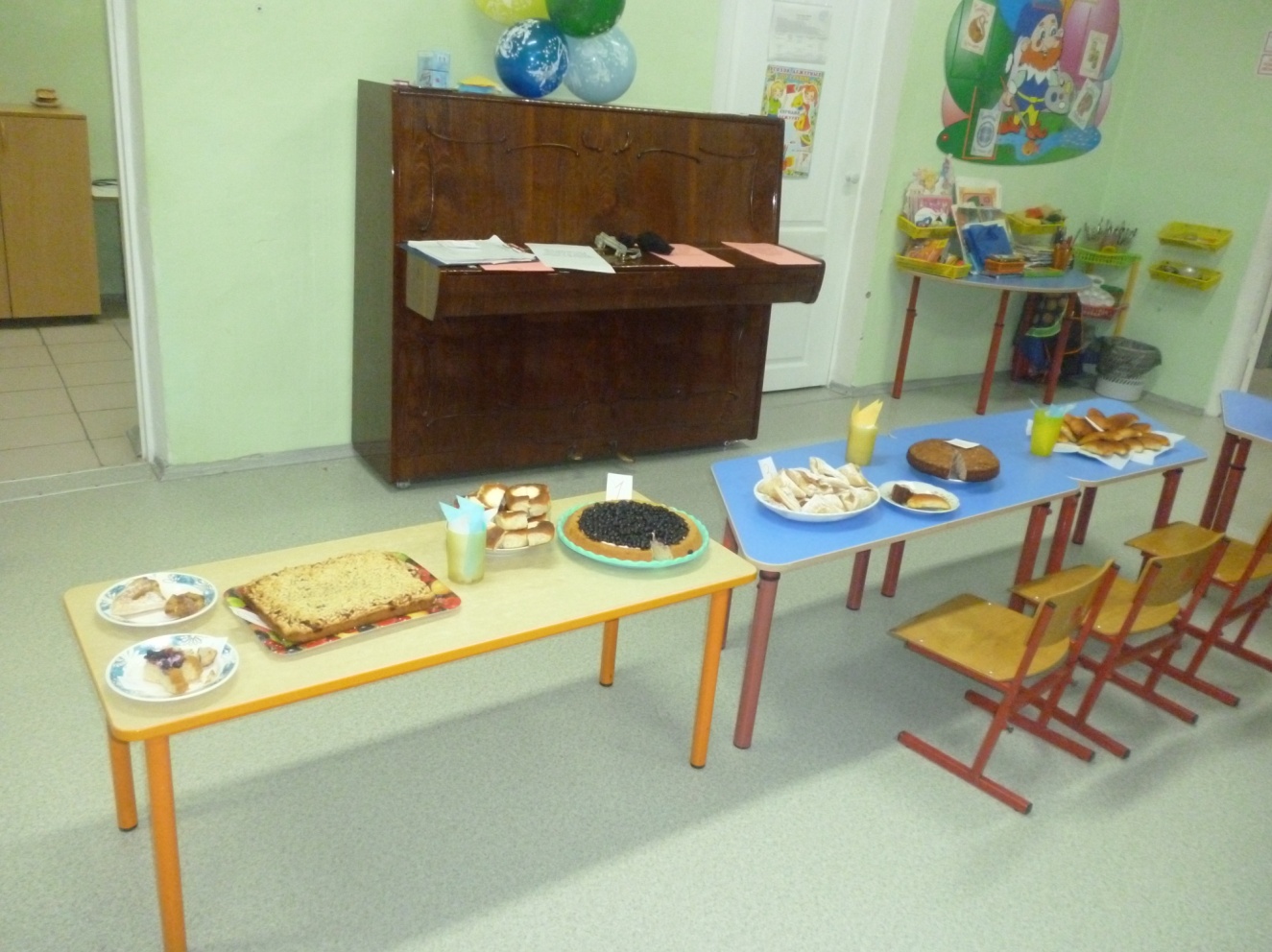 Воспитанники нашего МДОУ 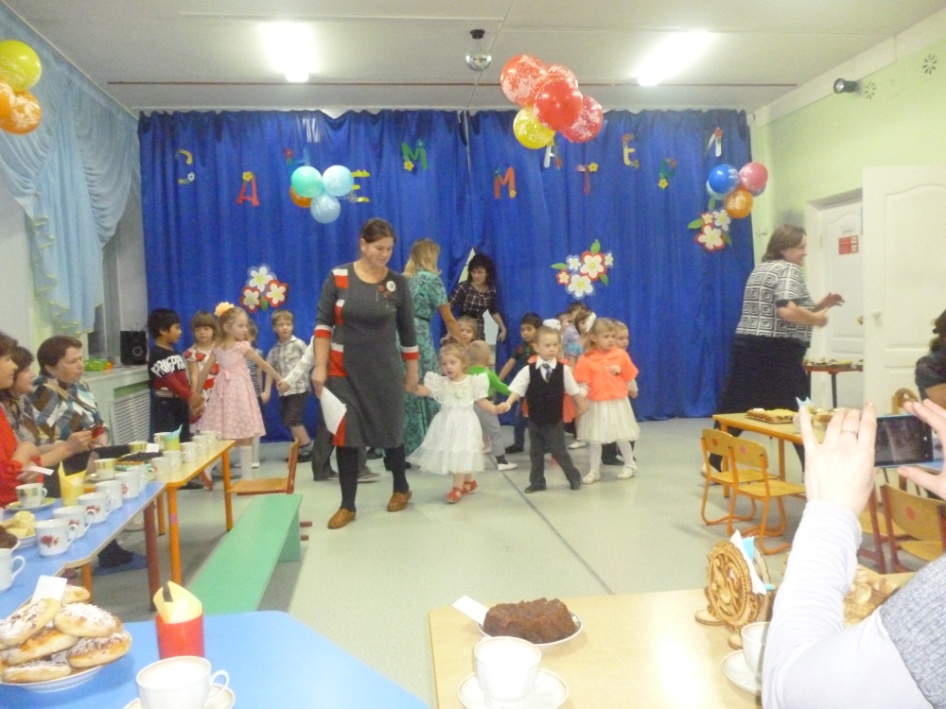 порадовали своих мам праздничным концертом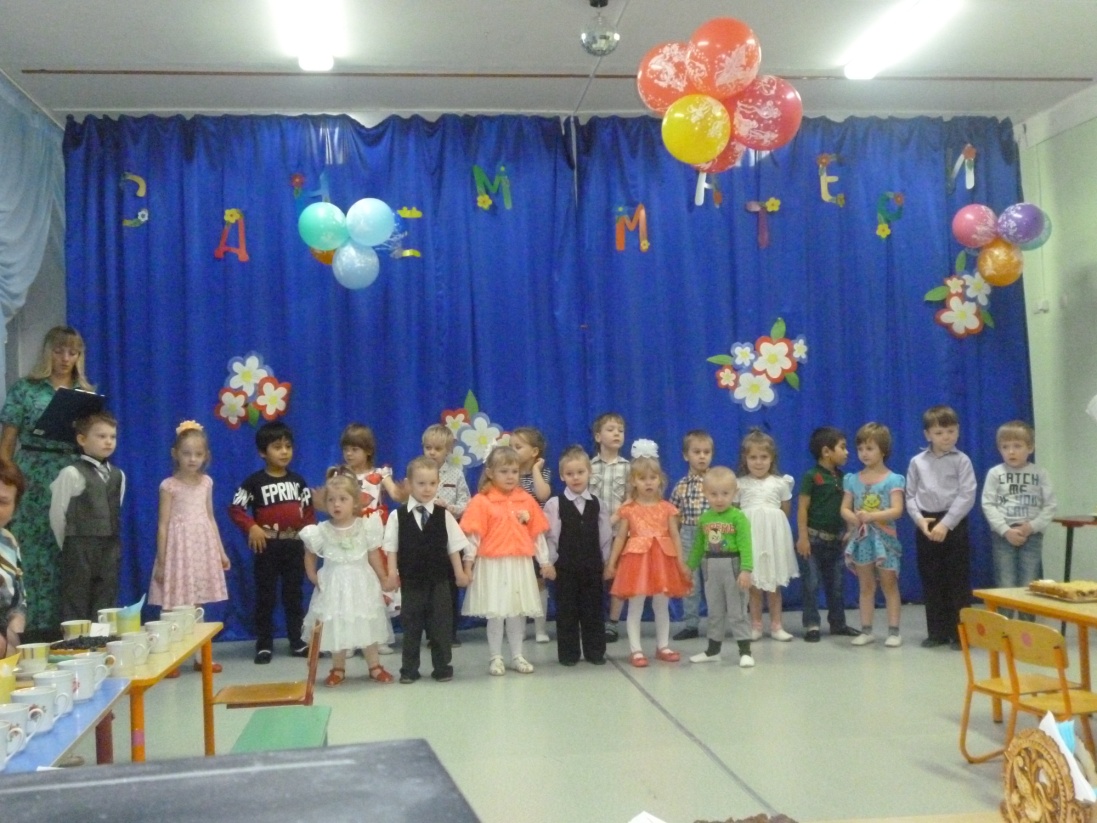 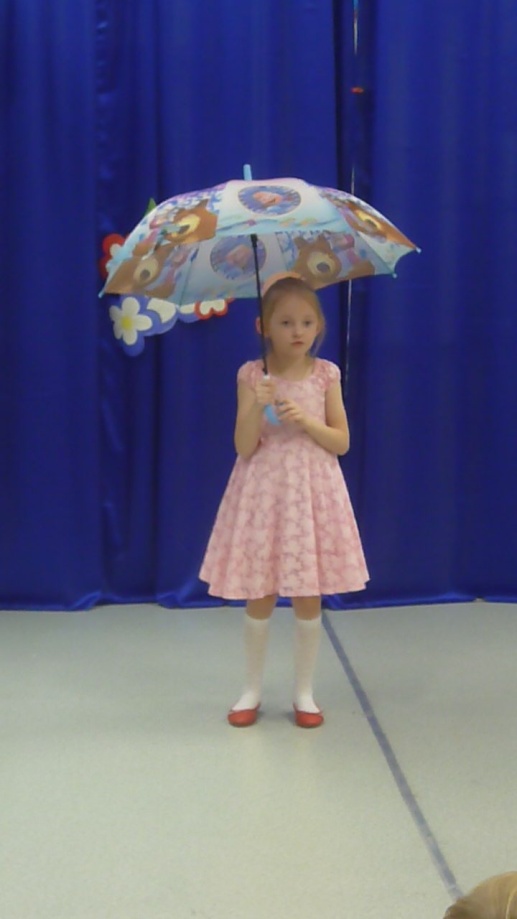 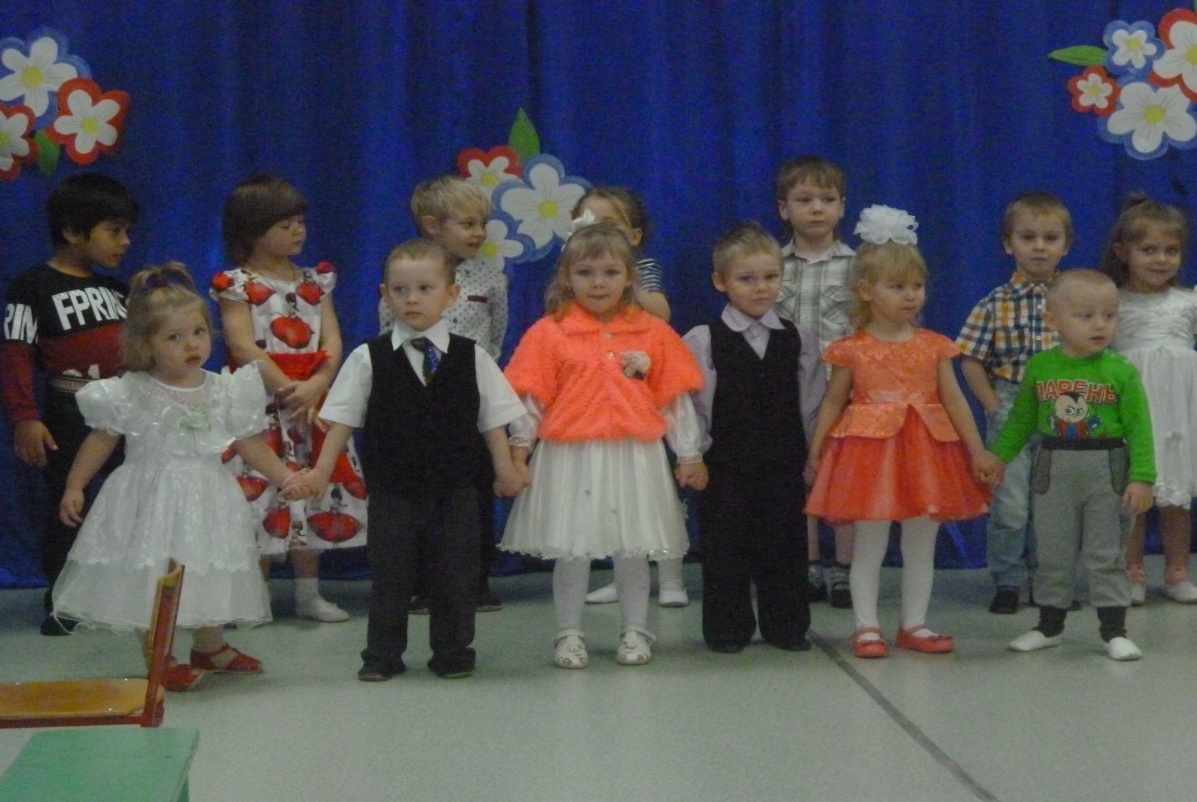 Наши дорогие мамы приняли участие 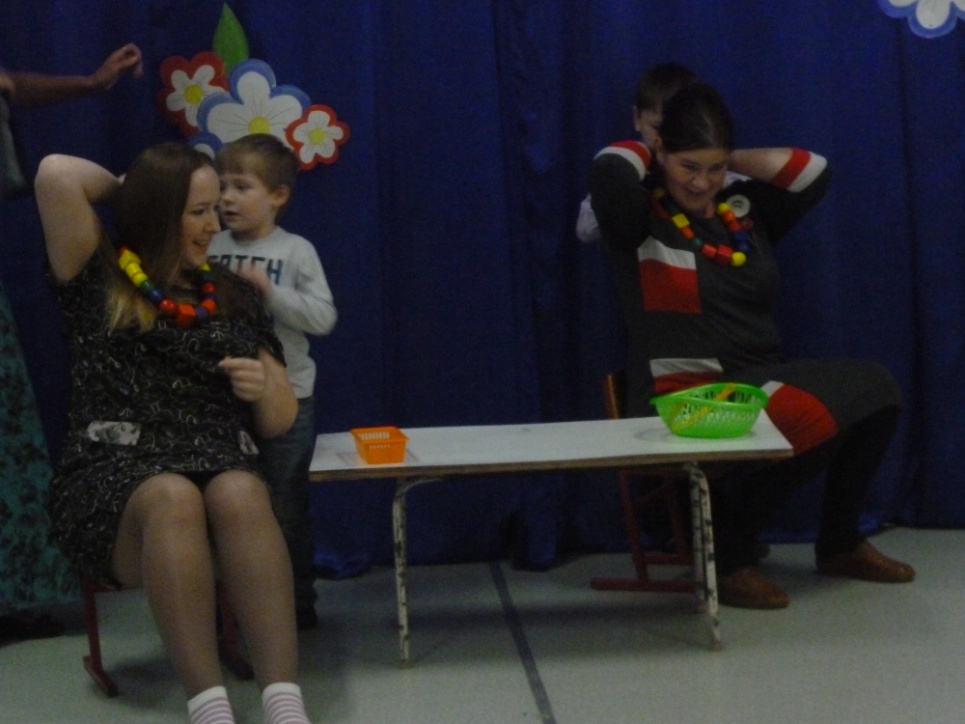 в конкурсной программе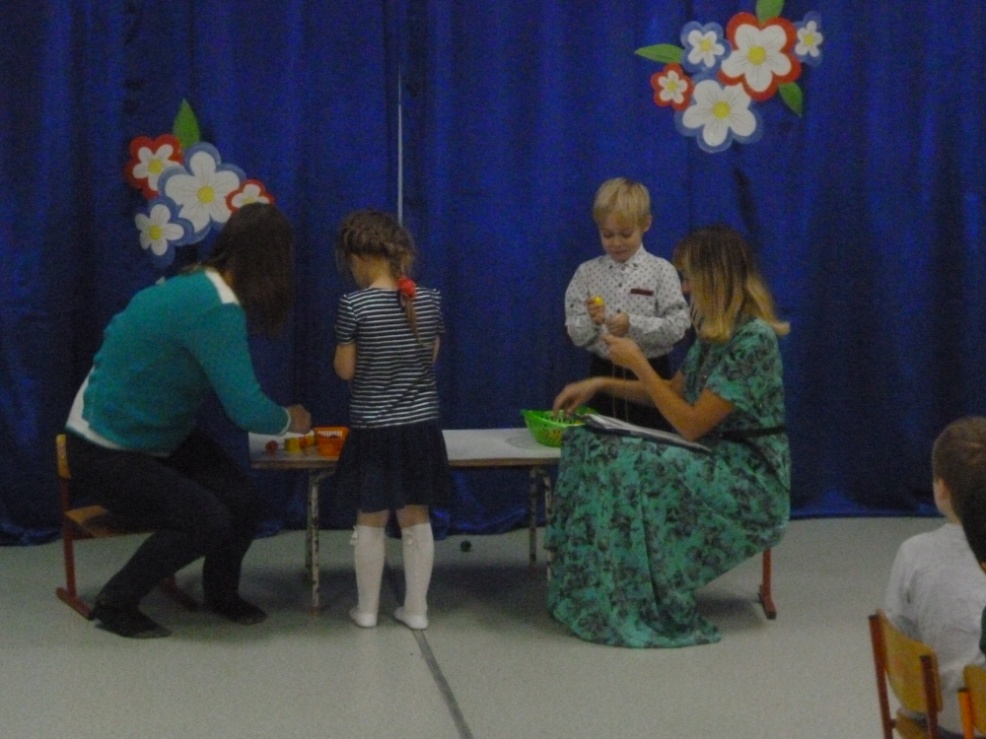 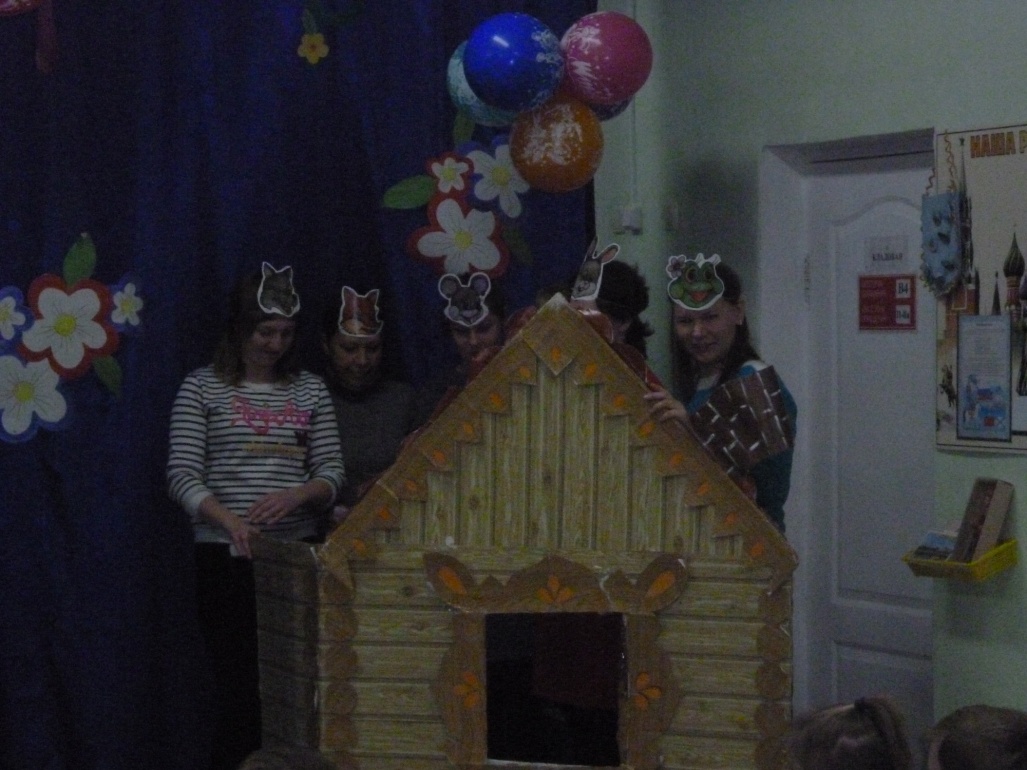 Итогом нашего мероприятия  было награждение мам лучшую выпечку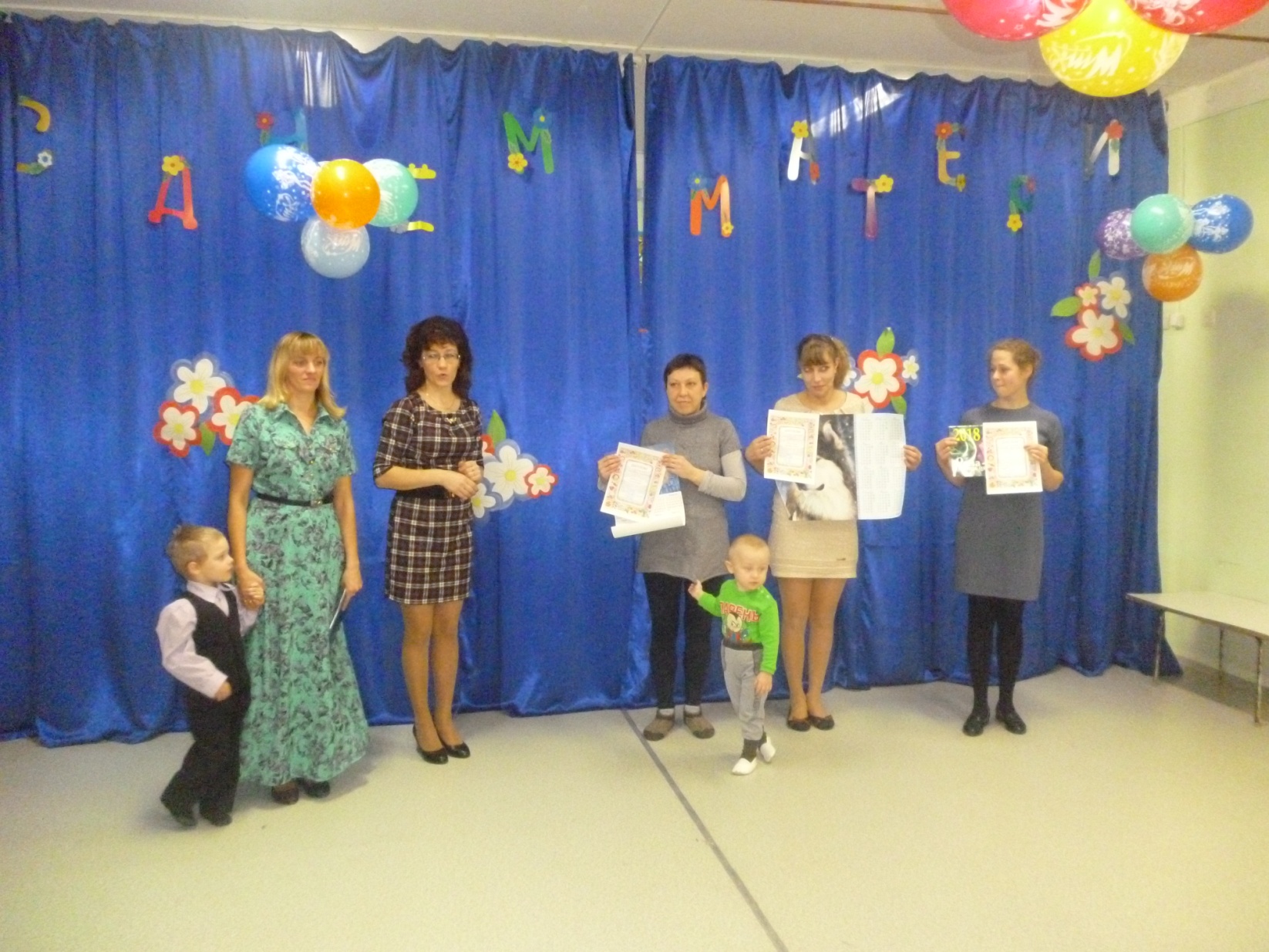 